2018年重要时政汇编第25周时政周报（2018.6.18-6.24）一、党政专题中央军委印发《传承红色基因实施纲要》中央军委日前印发《传承红色基因实施纲要》。《纲要》全面贯彻习近平新时代中国特色社会主义思想和党的十九大精神，深入贯彻习近平强军思想，明确了传承红色基因的指导思想、基本原则、着力重点和主要工作，是新时代传承红色基因、弘扬优良传统的重要指导性文件。《纲要》指出，大力传承红色基因，是新时代政治建军的战略任务和基础工程，对于激励官兵铭记历史、不忘初心、牢记使命、不懈奋斗，奋力实现党在新时代的强军目标、把人民军队全面建成世界一流军队，具有重要意义。要着眼培养“四有”革命军人、锻造“四铁”过硬部队，扭住强固精神支柱、对党绝对忠诚这个根本，把握突出固根铸魂、聚力备战打仗、强化问题导向、注重融入实践、坚持创新发展的基本原则，深扎信仰之根，以史鉴今育人，用好红色资源，强化实践砥砺，推动红色基因融入官兵血脉，确保我军血脉永续、根基永固、优势永存，为推进新时代强军事业提供政治滋养和强大动力。习近平举行仪式欢迎金正恩访华中共中央总书记、国家主席习近平6月19日下午在人民大会堂北大厅举行仪式，欢迎当日抵京访华的朝鲜劳动党委员长、朝鲜民主主义人民共和国国务委员会委员长金正恩。欢迎仪式后，中共中央总书记、国家主席习近平同朝鲜劳动党委员长、国务委员会委员长金正恩举行会谈，两国领导人就当前中朝关系发展和朝鲜半岛局势坦诚深入交换了意见，一致表示要维护好、巩固好、发展好中朝关系，共同推动朝鲜半岛和平稳定面临的良好势头向前发展，为维护世界和地区和平稳定、繁荣发展作出积极贡献。十三届全国人大常委会第三次会议在京举行 继续审议电子商务法草案 初次审议个人所得税法修正案草案等十三届全国人大常委会第三次会议6月19日上午在北京人民大会堂举行。栗战书委员长主持会议。会议听取了全国人大宪法法律委副主任委员丛斌作的关于电子商务法草案修改情况的汇报。草案三审稿进一步明确了电子商务经营者的范围，对定向推送、搭售商品、押金退还、格式合同等作出规范，明确禁止电子商务经营者滥用市场支配地位以及电子商务平台经营者限制平台内经营者在其他平台上开展经营活动的行为，进一步明确和细化了电子商务平台经营者对消费者的责任。会议听取了全国人大宪法法律委副主任委员沈春耀作的关于人民法院组织法修订草案、人民检察院组织法修订草案修改情况的汇报。两个修订草案经过初次审议后征求了社会公众意见，宪法法律委根据常委会组成人员的审议意见和各方面意见，对修订草案进行了逐条审议，作出了进一步修改。为落实税收法定原则，推进个人所得税改革，逐步建立综合与分类相结合的个人所得税制，国务院提出了关于提请审议个人所得税法修正案草案的议案。受国务院委托，财政部部长刘昆作了说明。修正案草案完善有关纳税人的规定，对部分劳动性所得实行综合征税，优化调整税率结构，拟将综合所得基本减除费用标准提高到每月5000元，设立专项附加扣除，并增加反避税条款。李克强主持召开国务院常务会议国务院总理李克强6月20日主持召开国务院常务会议，部署进一步缓解小微企业融资难融资贵，持续推动实体经济降成本；确定加快已在境外上市新药审批、落实抗癌药降价措施、强化短缺药供应保障；通过《医疗纠纷预防和处理条例（草案）》。会议确定了进一步缓解小微企业融资难融资贵的措施：一是增加支小和支农再贷款、再贴现额度，下调支小再贷款利率。实现单户授信总额1000万元及以下小微企业贷款同比增速高于各项贷款增速，有贷款余额户数高于上年同期水平。二是从今年9月1日至2020年底，将符合条件的小微企业和个体工商户贷款利息收入免征增值税单户授信额度上限，由100万元提高到500万元。国家融资担保基金支持小微企业融资的担保金额占比不低于80%。三是禁止金融机构向小微企业贷款收取承诺费、资金管理费，减少融资附加费用。四是支持银行开拓小微企业市场，运用定向降准等货币政策工具，增强小微信贷供给能力，加快已签约债转股项目落地。五是将单户授信500万元及以下的小微企业贷款纳入中期借贷便利合格抵押品范围。为让群众早用上、用得起好药，解决好重点民生问题，会议确定，一是加快境外已上市新药在境内上市审批。对治疗罕见病的药品和防治严重危及生命疾病的部分药品简化上市要求，可提交境外取得的全部研究资料等直接申报上市，监管部门分别在3个月和6个月内审结。二是各省（区、市）对医保目录内的抗癌药要开展专项招标采购。对目录外独家抗癌药抓紧医保准入谈判。开展国家药品集中采购试点。实现药价明显降低，让群众有更多获得感。三是加强短缺药供应保障监测预警，建立短缺药及原料药停产备案制度，确保患者用药不断供。会议通过《医疗纠纷预防和处理条例（草案）》。草案突出医疗纠纷预防，规范医疗损害鉴定，要求发挥人民调解作用，明确了医疗纠纷处理途径和程序。十三届全国人大常委会第三次会议举行第二次全体会议 十三届全国人大常委会第三次会议6月20日下午在北京人民大会堂举行第二次全体会议。受国务院委托，财政部部长刘昆作了关于2017年中央决算的报告。报告指出，2017年中央决算情况总体较好。下一步将加强预算执行管理、支持打好三大攻坚战、做好民生保障工作，加快财税体制改革。受国务院委托，审计署审计长胡泽君作了关于2017年度中央预算执行和其他财政收支的审计工作报告。会议听取了全国人大财政经济委员会主任委员徐绍史作的关于2017年中央决算草案审查结果的报告。今年4月至6月，全国人大常委会在6个省区开展了统计法执法检查，并委托7个省区市人大常委会进行自查。会议听取了全国人大常委会副委员长王东明作的关于检查统计法实施情况的报告，报告介绍了执法检查的工作情况、统计法实施的基本情况，贯彻实施统计法存在的主要问题和进一步贯彻实施统计法的建议。习近平会见出席“全球首席执行官委员会”特别圆桌峰会外方代表并座谈6月21日，国家主席习近平在钓鱼台国宾馆会见来华出席“全球首席执行官委员会”特别圆桌峰会的知名跨国企业负责人，并同他们座谈交流。与会企业家代表围绕“开放·合作·共赢”的峰会主题，先后就“一带一路”、创新智造、绿色发展、全球治理等议题发表看法。习近平认真听取他们的发言，并一一回应他们的意见和建议。关于全球治理，习近平强调，经济全球化对世界经济发展作出了重要贡献，已成为不可逆转的时代潮流。我们将秉持共商共建共享的全球治理观，继续发挥负责任大国作用，积极参与全球治理体系改革和建设，为改革和优化全球治理注入中国力量。习近平呼吁国际社会携手共商、共建、共享，走改革开放、创新发展之路，不要走封闭僵化、保护主义、单边主义的回头路，人类是一个利益、责任、命运共同体，我们必须风雨同舟，携手前行。十三届全国人大常委会举行第六次委员长会议十三届全国人大常委会第六次委员长会议6月21日下午在北京人民大会堂举行，栗战书委员长主持会议。全国人大宪法和法律委员会副主任委员沈春耀向会议作了关于全国人大宪法和法律委员会职责问题的决定草案审议结果的报告、关于中国海警局履行海上维权执法职权的决定草案审议结果的报告。习近平在中央外事工作会议上强调 坚持以新时代中国特色社会主义外交思想为指导 努力开创中国特色大国外交新局面中央外事工作会议6月22日至23日在北京召开。中共中央总书记、国家主席、中央军委主席习近平在会上发表重要讲话强调，我国对外工作要坚持以新时代中国特色社会主义外交思想为指导，统筹国内国际两个大局，牢牢把握服务民族复兴、促进人类进步这条主线，推动构建人类命运共同体，坚定维护国家主权、安全、发展利益，积极参与引领全球治理体系改革，打造更加完善的全球伙伴关系网络，努力开创中国特色大国外交新局面，为全面建成小康社会、进而全面建设社会主义现代化强国创造有利条件、作出应有贡献。习近平在讲话中指出，党的十八大以来，在党中央坚强领导下，面对国际形势风云变幻，我国对外工作攻坚克难、砥砺前行、波澜壮阔，开创性推进中国特色大国外交，经历了许多风险考验，打赢了不少大仗硬仗，办成了不少大事难事，取得了历史性成就。在实践中，我们积累了有益经验和深刻体会，对外工作要坚持统筹国内国际两个大局，坚持战略自信和保持战略定力，坚持推进外交理论和实践创新，坚持战略谋划和全球布局，坚持捍卫国家核心和重大利益，坚持合作共赢和义利相兼，坚持底线思维和风险意识。习近平强调，党的十八大以来，我们深刻把握新时代中国和世界发展大势，在对外工作上进行一系列重大理论和实践创新，形成了新时代中国特色社会主义外交思想，概括起来主要有以下10个方面：坚持以维护党中央权威为统领加强党对对外工作的集中统一领导，坚持以实现中华民族伟大复兴为使命推进中国特色大国外交，坚持以维护世界和平、促进共同发展为宗旨推动构建人类命运共同体，坚持以中国特色社会主义为根本增强战略自信，坚持以共商共建共享为原则推动“一带一路”建设，坚持以相互尊重、合作共赢为基础走和平发展道路，坚持以深化外交布局为依托打造全球伙伴关系，坚持以公平正义为理念引领全球治理体系改革，坚持以国家核心利益为底线维护国家主权、安全、发展利益，坚持以对外工作优良传统和时代特征相结合为方向塑造中国外交独特风范。我们要全面贯彻落实新时代中国特色社会主义外交思想，不断为实现中华民族伟大复兴的中国梦、推动构建人类命运共同体创造良好外部条件。习近平指出，把握国际形势要树立正确的历史观、大局观、角色观。习近平强调，外交是国家意志的集中体现，必须坚持外交大权在党中央。习近平指出，政治路线确定之后，干部就是决定的因素。要建设一支忠于党、忠于国家、忠于人民，政治坚定、业务精湛、作风过硬、纪律严明的对外工作队伍。要加强理想信念教育，提高外事干部队伍的专业能力和综合素质。要改善驻外人员工作生活条件，为大家解决后顾之忧，把党中央关怀落到实处。习近平强调，对外工作体制机制改革是推进国家治理体系和治理能力现代化的内在要求。要根据党中央统一部署，落实对外工作体制机制改革，加强驻外机构党的建设，形成适应新时代要求的驻外机构管理体制。二、时事热点1. 首届上合组织国家电影节闭幕首届上合组织国家电影节闭幕式6月17日在山东青岛举行。闭幕式上颁发了“金海鸥奖”，中国影片《进京城》和阿富汗影片《米娜向前走》摘得最佳影片。上合组织国家电影节旨在为上合组织国家间文化交流搭建平台，共展映来自上合组织各国的优秀影片200多场，签署了12项影片引进与电影合作协议。2. 江苏红通人员王颀投案在中央追逃办统筹协调和江苏、江西省纪委监委扎实推进下，涉嫌职务犯罪的红通人员，华润微电子有限公司原法务部总监王颀日前被迫投案，这是6月6日中央追逃办对外发布《关于部分外逃人员有关线索的公告》后，首名投案的外逃人员。3. 2018世界交通运输大会开幕2018世界交通运输大会6月19日在北京开幕，汇聚上千名全球交通运输领域顶级专家，展开高水平学术交流。其中，“一带一路”国际交通研讨会将探讨沿线各国在交通运输基础设施建设领域的互联互通。4.《中国新闻事业发展报告（2017年）》发布《中国新闻事业发展报告(2017年)》6月19日发布，报告显示，媒体融合依然是2017年中国媒体发展的主题，传统媒体与新兴媒体融合提速升级，内容与平台、渠道、技术、管理一体化发展，正向“融为一体、合而为一”的深度融合迈进。5.《打赢蓝天保卫战三年行动计划》即将实施国务院新闻办公室6月20日举行国务院政策例行吹风会，《打赢蓝天保卫战三年行动计划》将于近期印发实施，预计到2020年，二氧化硫、氮氧化物排放总量分别比2015年下降15%以上；PM2.5未达标地级及以上城市浓度比2015年下降18%以上，地级及以上城市空气质量优良天数比率达到80%，重度及以上污染天数比率比2015年下降25%以上。6. 我国加快境外新药国内上市国家药监局进一步简化境外上市新药审批程序，对经研究确认不存在人种差异的药品，可直接以境外试验数据申报上市，上市时间将加快1-2年。近期，九价宫颈癌疫苗、用于治疗恶性肿瘤的PD-1抗体药物等7个防治严重危及生命疾病的境外新药已在国内上市。7. 敦煌行・丝绸之路国际旅游节开幕第八届敦煌行・丝绸之路国际旅游节6月21日在甘肃嘉峪关开幕，共有“一带一路”沿线52个国家地区、国际组织以及500多家企业代表参会。接下来的一个月，甘肃省将持续举办文化、旅游、体育等多种活动，促进文化交流。8. 我国设立“中国农民丰收节”在6月21日国务院新闻办公室举行的新闻发布会上，农业农村部负责人介绍，经党中央批准、国务院批复，自今年起，将每年农历秋分设立为“中国农民丰收节”。今年的“中国农民丰收节”是9月23日，农历的8月14日。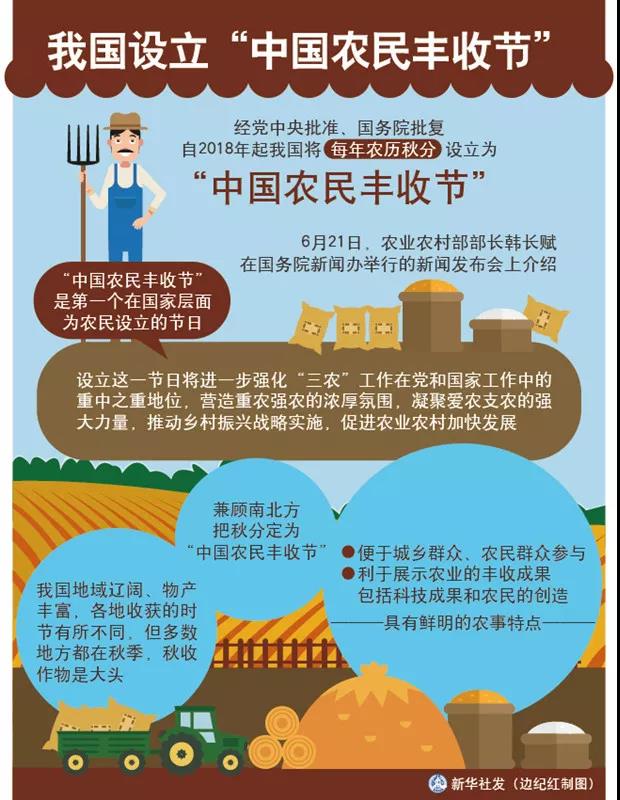 9. 军民融合最新技术成果亮相第十三届中国重庆高新技术交易会暨第九届中国国际军民两用技术博览会6月22日开幕。本届展会以“军民融合·创新发展”为主题，将展示一大批高、精、尖军民融合领域的技术成果。10. 2018生态文明贵阳国际论坛生态文明贵阳国际论坛2018年年会将于7月6日至7月8日举行。本届年会除了举办高峰会、主题论坛，还将在安顺、铜仁、贵安新区用分会场的形式来展现生态文明促进经济发展的生动案例。11. 三大运营商7月起取消流量漫游费中国移动、中国联通、中国电信今天发布公告称，从7月1日起，取消流量“漫游”费，新老手机用户省内通用流量升级为国内流量（不含港澳台流量）。12. 苏炳添9秒91 平百米亚洲纪录在当地时间22日进行的国际田联世界田径挑战赛马德里站比赛中，中国“飞人”苏炳添以9秒91的成绩获得男子100米冠军。当日的男子百米比赛决赛中，苏炳添在起跑阶段就取得领先。之后一直保持优势，并率先撞线，追平了卡塔尔归化选手奥古诺德创造的9秒91的亚洲纪录。此前，苏炳添的个人最好成绩是2015年钻石联赛尤金站和北京田径世锦赛上两次跑出的9秒99。13. 中国人民银行：7月5日起定向降准0.5个百分点中国人民银行今天决定，从2018年7月5日起，下调国有大型商业银行、股份制商业银行、邮政储蓄银行、城市商业银行、非县域农村商业银行、外资银行人民币存款准备金率0.5个百分点。此次定向降准可释放资金共约7000亿元。14. 第二十次中日韩环境部长会议举行第二十次中日韩环境部长会议在苏州举行。在会上，三国部长通过并签署了《第二十次中日韩环境部长会议联合公报》，并为三国相关机构、学者等颁发了“中日韩环境合作20年特别贡献奖”。15.中国公民出入境通关排队时间缩短国家移民管理局通报要求，自6月18日起，在全国陆海空口岸实现中国公民出入境通关排队不超过30分钟。三、重要文件1. 《进一步深化“互联网+政务服务”推进政务服务“一网、一门、一次”改革实施方案》《方案》要求，要深入贯彻党的十九大和十九届二中、三中全会精神，以习近平新时代中国特色社会主义思想为指导，深化“放管服”改革，进一步推进“互联网+政务服务”，加快构建全国一体化网上政务服务体系，推进跨层级、跨地域、跨系统、跨部门、跨业务的协同管理和服务，推动企业和群众办事线上“一网通办”，线下“只进一扇门”，现场办理“最多跑一次”，让企业和群众到政府办事像“网购”一样方便。2. 《关于全面加强生态环境保护 坚决打好污染防治攻坚战的意见》。《意见》提出，进入新时代，解决人民日益增长的美好生活需要和不平衡不充分的发展之间的矛盾对生态环境保护提出许多新要求。要深刻认识生态环境保护面临的形势，深入贯彻习近平生态文明思想，坚持生态兴则文明兴，坚持人与自然和谐共生，坚持绿水青山就是金山银山，坚持良好生态环境是最普惠的民生福祉，坚持山水林田湖草是生命共同体，坚持用最严格制度最严密法治保护生态环境，坚持建设美丽中国全民行动，坚持共谋全球生态文明建设，全面加强党对生态环境保护的领导，落实党政主体责任，强化考核问责，严格责任追究，到2020年，生态环境质量总体改善，主要污染物排放总量大幅减少，环境风险得到有效管控，生态环境保护水平同全面建成小康社会目标相适应。通过加快构建生态文明体系，确保到2035年节约资源和保护生态环境的空间格局、产业结构、生产方式、生活方式总体形成，生态环境质量实现根本好转，美丽中国目标基本实现。到本世纪中叶，生态文明全面提升，实现生态环境领域国家治理体系和治理能力现代化。《意见》还从推动形成绿色发展方式和生活方式、坚决打赢蓝天保卫战、着力打好碧水保卫战、扎实推进净土保卫战、加快生态保护与修复、改革完善生态环境治理体系等方面作出具体部署。四、新法速递无五、科技成就平潭海峡公铁大桥封顶6月20日，我国在建的海上超级工程——福建平潭海峡公铁大桥实现全桥主塔全部封顶。平潭海峡公铁两用大桥全长16.34公里，是世界最长的跨海峡公铁两用大桥。六、国际要闻1. 杜克当选新一任哥伦比亚总统哥伦比亚选举机构17日对全部选票进行的统计结果显示，民主中心党候选人杜克获得53.98%的选票，领先对手进步主义运动党候选人彼得罗12个百分点，当选新一任哥伦比亚总统。这是哥伦比亚签署和平协议后举行的首次总统选举。杜克所代表的民主中心党是哥伦比亚前总统乌里韦所创建的右翼政党，反对政府与反政府武装和谈。 2. 韩朝商定亚运会开闭幕式共同入场韩国与朝鲜代表团18日在板门店韩方一侧“和平之家”举行体育事务会谈，商定在今年8月印尼雅加达亚运会开、闭幕式上，持半岛旗帜、以阿里郎为背景音乐共同入场，并在某些项目共同组队。双方还商定，分别于7月4日和今年秋天在平壤和首尔各举行一场篮球友谊赛。3. 美国宣布退出联合国人权理事会美国官员6月19日宣布美国退出联合国人权理事会，联合国官员对此表示遗憾。美国国务卿蓬佩奥与美国常驻联合国代表黑莉19日召开发布会，称联合国人权理事会对以色列“存在偏见”“无法有效保护人权”，且缺乏改革，因此宣布美国退出联合国人权理事会。 对于美国退出联合国人权理事会一事，联合国秘书长古特雷斯、联合国大会主席莱恰克等联合国官员表示遗憾。联合国人权事务高级专员扎伊德·侯赛因说，对美方此举十分失望。 分析认为，美国此举是美国政府拒绝多边主义的最新表现之一。此前美国特朗普政府就已经相继退出《巴黎协定》、伊核协议等多边协议。4. 俄罗斯申请加入联合国人权理事会在美国宣布退出联合国人权理事会后，俄罗斯于当地时间6月20日表示，已经申请成为联合国人权理事会2021-2023届成员国。5. 游戏成瘾被列为疾病 6月18日，世界卫生组织发布新版《国际疾病分类》，“游戏障碍”，即通常所说的游戏成瘾，被列为疾病。6. 美国建立第六军种美国总统唐纳德·特朗普6月18日下令国防部组建独立于空军之外的第六军种“航天军”，确保美国在太空拥有“优势”，而非仅仅“存在”。七、地方要闻广东三年内基本消除城市黑臭水体6月19日，广东出台治理污染三年行动计划，三年内新增污水管网10276公里，新建改建污水处理厂995座，做到镇一级污水处理设施全覆盖，到2020年，全省地级以上市区基本消除黑臭水体。中科院授予云南首个北回归线坐标点中国科学院天文研究机构今天在云南红河州蒙自市碧色寨，测量并认定我国首个北回归线坐标点。在我国，北回归线穿越台湾、广东、广西、云南四地。夏至这天正午，在北回归线上的地区将会出现“立竿无影”的有趣现象。蒙华铁路大围山隧道顺利贯通蒙华铁路大围山隧道昨天顺利贯通，这是这条铁路上连接湘赣两省的咽喉通道。起于内蒙古浩勒报吉，止于江西吉安的蒙华铁路，预计2019年10月1日通车，将成为国内最长运煤专线，年输送能力超过2亿吨，有效缓解南方能源不足的局面。厦门“自由港型经济特区”改革开放必须从中国的国情出发，厦门没有完全参照新加坡的自由港模式，而是立足自身条件，提出实施自由港某些政策的具体构想，明确采取渐进式、经“三步走”，把厦门建设为“自由港型的经济特区”：第一步在象屿建保税区；第二步把保税区扩大到全岛，转为自由贸易区；第三步有限度地在全岛放开自由港。更多考“事”信息、时政热点、真题演练，敬请关注华图教育事业单位公众号！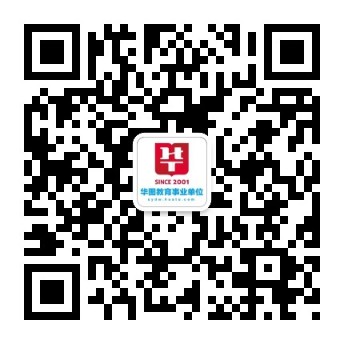 